V3-jaw wedge type non through-hole power chuck (adapter excluded)High performance :
Similar high performance with N series.Chuck mounting screws :
Metric or UNC socket head cap screws are supplied for installing the chuck to the spindle.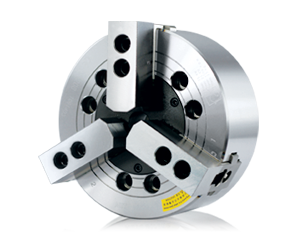 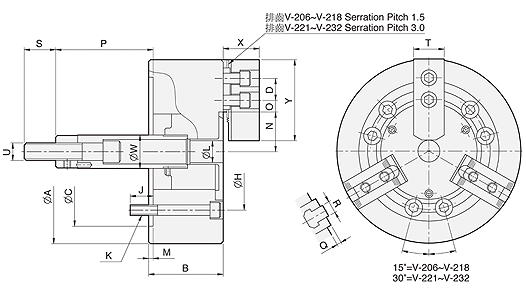 UNIT : mmSPEC
ModelJawPlunger
Stroke
(mm)RadialJaw.
Stroke
+(Manual setting
(mm)Max.
Pull
Force
(kN)Max.
Gripping
Force
(kN)Max.
Operating
(r.p.m.)Max.
Speed
(r.p.m.)Weight
(kg)Moment
Of Inertia
I
(kg‧m2 )Matching
CylinderMatching
Hard JawMatching
Soft JawGripping
O.D. Range
(mm)40" V-240VIT-24035723 + (30)18032042.863064582MS250CHJ40-1HC40-1Ø285-Ø100540" V-240VIT-24045723 + (30)18032042.855070089MS250CHJ40-1HC40-1Ø285-Ø100550" V-250VIT-250VE-25035723 + (30)18032042.8500890168MS250CHJ40-1HC40-1Ø270-Ø125050" V-250VIT-250VE-25045723 + (30)18032042.8400940177MS250CHJ40-1HC40-1Ø270-Ø125050" V-250VIT-250VE-25065723 + (30)18032042.8360971183MS250CHJ40-1HC40-1Ø270-Ø125063" V-263VIT-263VE-26336024 + (40)20036046.94001800548MS250CHJ40-1HC40-1Ø390-Ø160063" V-263VIT-263VE-26346024 + (40)20036046.93001700518MS250CHJ40-1HC40-1Ø390-Ø160063" V-263VIT-263VE-26366024 + (40)20036046.92801800548MS250CHJ40-1HC40-1Ø390-Ø160079" VE-27966024 + (40)20036046.923028501350MS250C HJ40-1HJ40-1HC40-1Ø440-Ø2000DIM
ModelABCD
maxHJKLMN
max.O.P
max.P
min.QRSTU40" V-240
VIT-2401005180520502463.6108M24M52x1.584573059247-M2419857250" V-250
VIT-250
VE-2501250180520623463.6108M24M52x1.5856330592410-M2419857263" V-263
VIT-263
VE-2631600220720796647.6144M30M52x1.58738408222613-M24221107279"2000238720996647.6159M30M52x1.589144010040617-M242211072